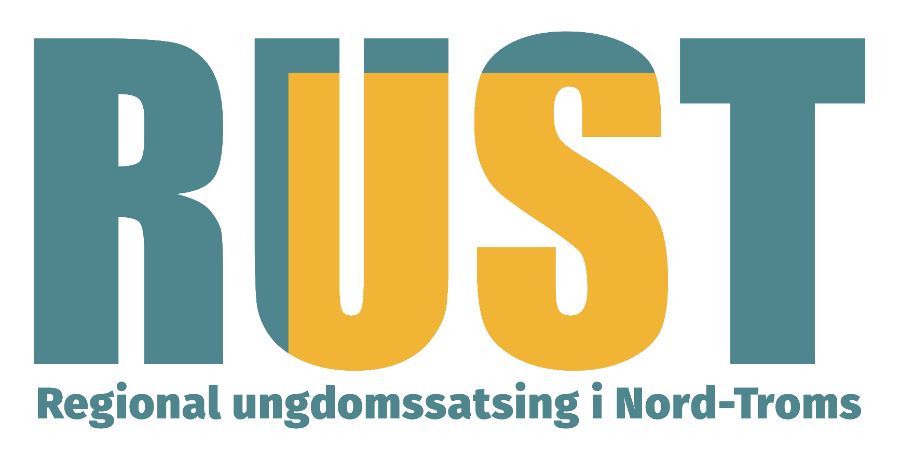 ÅRSRAPPORT 2018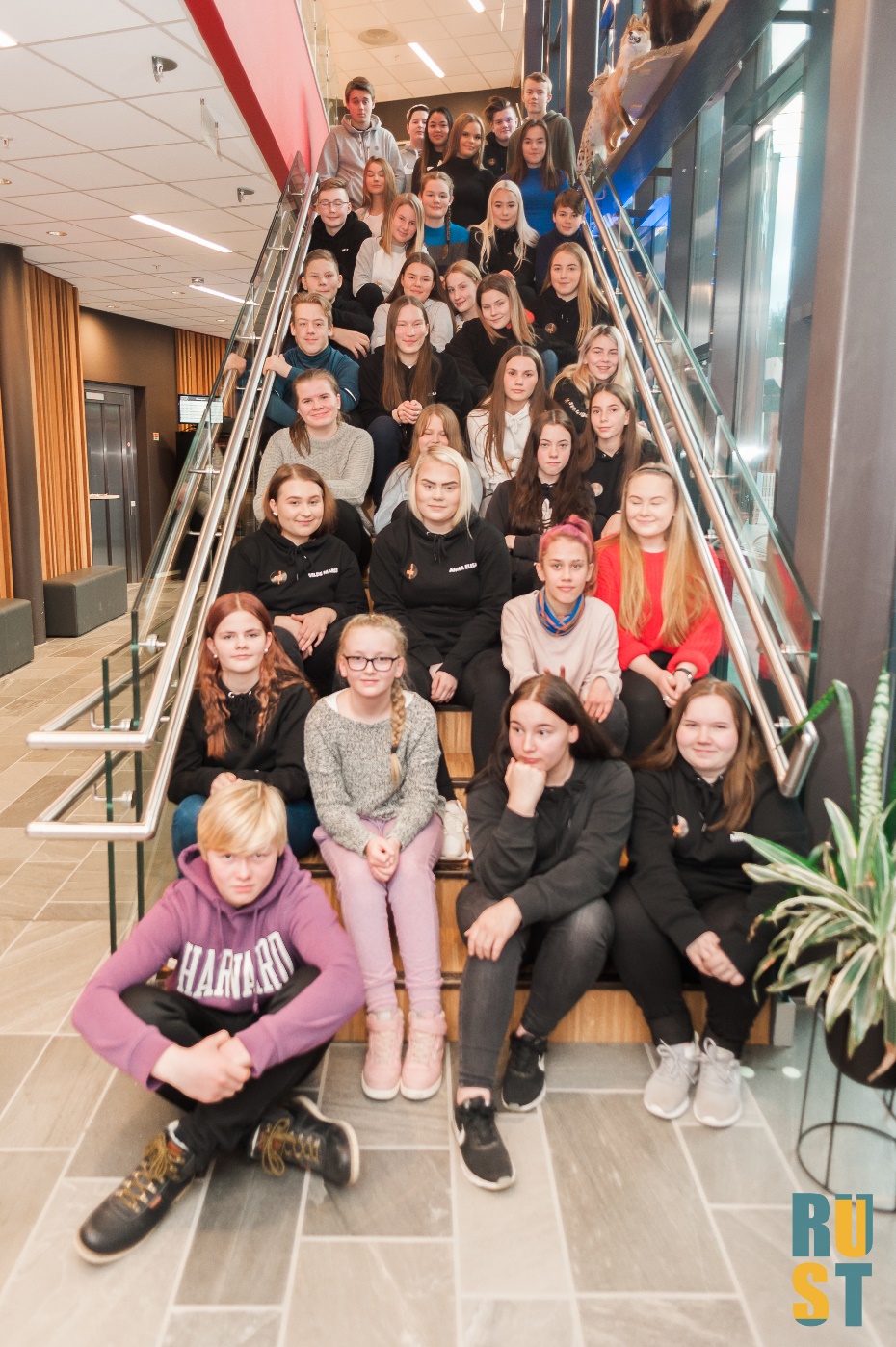 VISJONVi skal vinne kampen om ungdom på hjemmebane!MÅLRUST skal jobbe for et bedre arbeids,- bo og aktivitetstilbud for ungdom i Nord-TromsRUST skal være en kanal for økt ungdomsmedvirkningRUST skal stimulere til gode opplevelser i regionenRUST skal legge til rette for at ungdom skal utvikle seg positivt i regionenORGANISERINGRegional ungdomskonsulent: Lise Jakobsen                                                                   Saksordfører: Eirik Losnegaard MevikNORD-TROMS UNGDOMSRÅD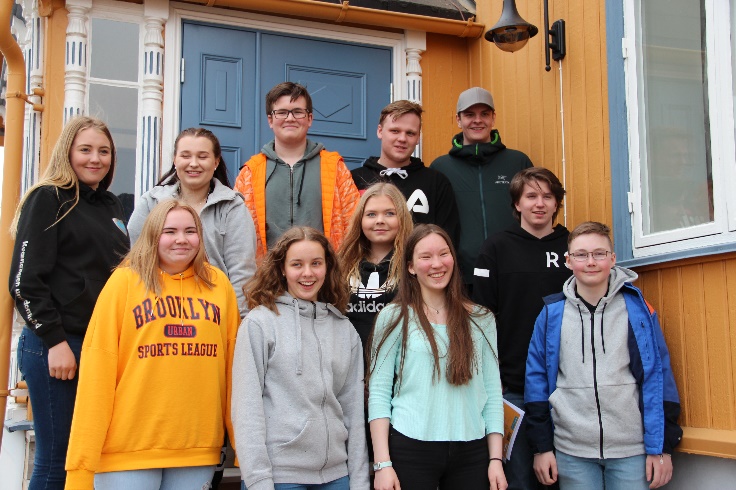 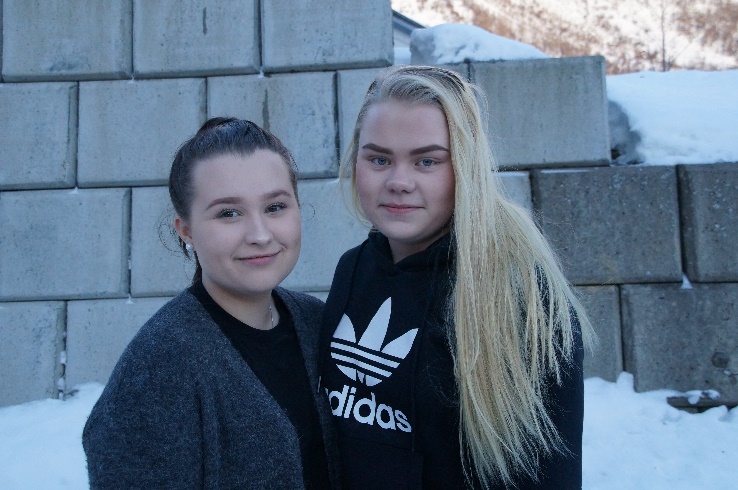 FAGRÅDETKVÆNANGEN: Marit BobergNORDREISA: Silje BåtnesSKJERVØY: Eldbjørg RingsbyKÅFJORD: Elisabeth Guldbrandsen og Ellen LindvallSTORFJORD: Jill FagerliLYNGEN: Kåre Bjørnar OlsenAKTIVITET I 2018JANUAR18.januar: Regional ungdomskonsulent Lise Jakobsen tilbake fra permisjon. Hege e. Liland og Victoria F. Mathiassen har vært vikarerFEBRUAR 9.februar: Møte i RUST, Kåfjord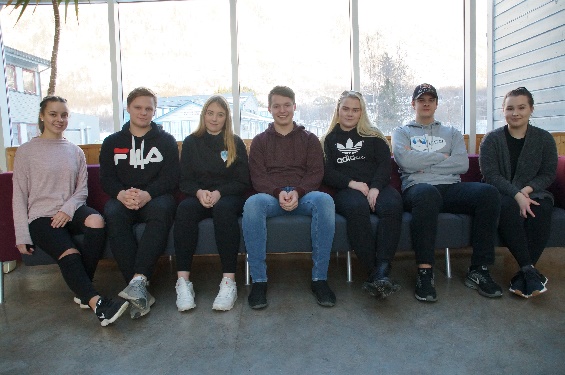 Valg av leder og nestlederFordeling av saksområderÅrsrapport 2017, Årshjul og tiltak 2018Politisk rådgiver for ungdomsrådRegionreformenSøknad til Prøv sjøl-fondetSøknad om støtte til arr. fra Lyngen ungdomsråd9.februar: Fagrådets dag, Kåfjord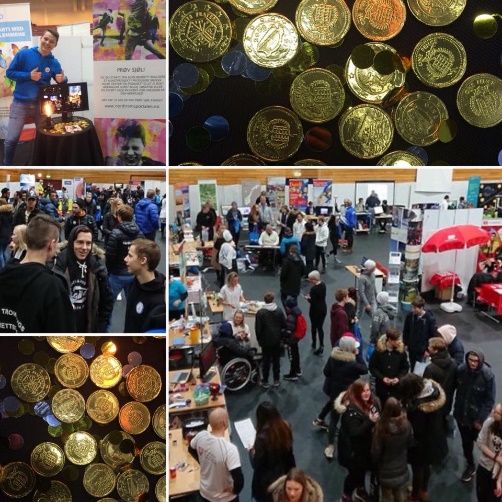 Prosessleder: Lisbeth Holm, Holm rådgivningTema: Ungdomssatsing i 20 år – historisk tilbakeblikk, RUST – status og potensiale og fagrådets rolle i dag, framtidsperspektiv: hvordan ta ut potensialet, satsing og prioritering.20.feb: Yrkes- og utdanningsmesse, NordreisaMålgruppe: 10.klassinger og vg1-elever fra Nordreisa, Skjervøy, Kåfjord og KvænangenRunar Monsen, Anna Henriksen og Lise Jakobsenpå stand med nye roll ups, utdeling av kort og promotering av  Prøv sjøl-fondetMARS 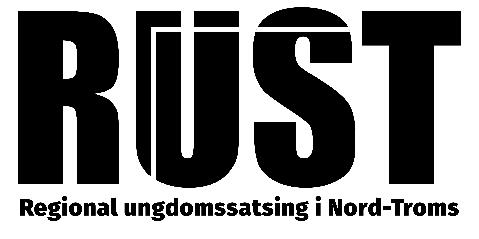 16.mars: Møte i RUST, NordreisaBruk av penger fra Næringsprisen 2017Søknad om støtte til arrangement fra Nordreisa og Lyngen ungdomsrådPrøv sjøl-fondet: evaluering og sommerjobbkampanje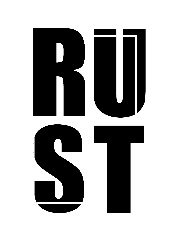 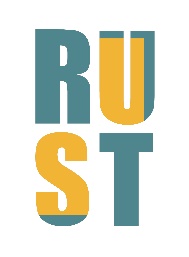 Strategi for unge i TromsNy logo laget av Brekmoe ASSøknader til Prøv sjøl-fondetRullering av leder og nestleder i fagrådetOppsummering og satsingsområder fra Fagrådets dag21.mars: Peter F Hjort-seminaret, UiT22.feb: Idedugnad for Forskningsdagene 2018Vilde M. Karlsen og Lise Jakobsen deltokNyhetsbrev Nord-Troms regionråd med siste nytt fra ordførere, Nord-Troms studiesenter og RUST sendt til samarbeidspartnere og interessenterAPRIL24.april: Representantskapsmøte i Nord-Troms regionrådMAI2.mai: Hedmark fylkeskommuneBerit Fjelberg og Lise Jakobsen invotert til å presentere HoppIDE og RUST for næringsetaten i Hedmark fylkeskommune på Hurtigruta.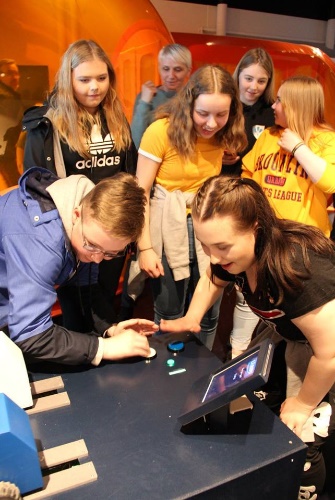 7.mai: Fellesmøte RUST og Regionrådet, SkjervøyNæringsprisen 2017: Seminar om ungdom og stedPolitisk rådgiver for ungdomsrådSøknad om støtte til arr. fra Storfjord og Skjervøy ungdomsrådFagrådet på RUST-konferansen 2018Besøk på Newton Nord-Troms og Lerøy Auroravisningssenter (RUST, NUNT og Regionrådet)JUNI 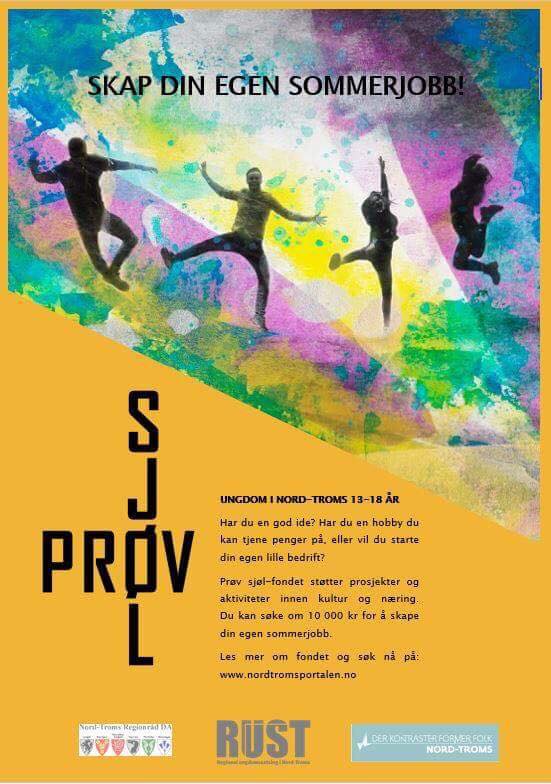 Prøv sjøl-fondets sommerjobbkampanjeRettet mot målgruppen ungdom 13-18årLansering av film laget av Madelen Stensvik SjøblomEgen logo for fondetMarkedsføring på skolene, Facebook og Instagram14.juni: Forskningsseminar, Forskningsnode Nord-TromsSmåsteder i Nord-Troms - Badderen og Årviksand15.juni: Forskningsdagene camp, Halti næringshageInfo om RUST og Prøv sjøl-fondet til elever som skal etablere ungdomsbedrift ved Nord-Troms vgs. neste skoleår og kan søke fondet om støtte20.juni: Kurs – Lederskap i prosjekter, NTSS Nyhetsbrev Nord-Troms regionråd med siste nytt fra ordførere, Nord-Troms studiesenter og RUST sendt til samarbeidspartnere og interessenter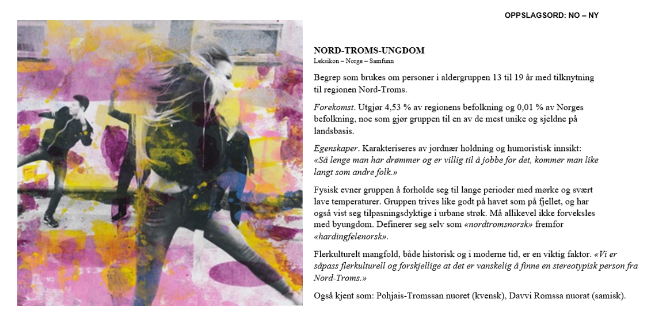 JULI4.juli: RUST presentert for Fylkesråden Fylkesråd Willy Ørnebakk og fylkesråd for kultur og næring besøkte HaltiAUGUST31.august: Lise Jakobsen besøkte Nord-Troms videregående skole, skolested Nordreisa og presenterte Prøv sjøl-fondet for elevene i entreprenørskapsklassen.SEPTEMBER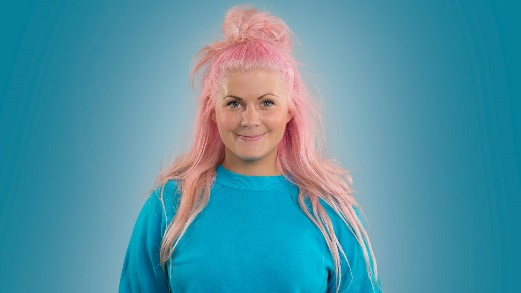 6.september: Kurs: Lag film med mobilen, NTSS11.september: Sjømat Nord-Troms på Skjervøy. Anna E.L Henriksen, Vilde M. R Karlsen, Adelen Henriksen og Lise Jakobsen deltok.17.september: Dyrøyseminaret 2018 Rådsordfører Svein Leiros presentert RUSTOKTOBER3.oktober: HoppIDE Lyn Camp 2018 på Nord-Troms videregående, skolested Skjervøy. Ramona Soleng Thomassen og Lise Jakobsen deltok i jury Informasjon om Prøv sjøl-fondet for kommende ungdomsbedrifter. 9.oktober: RUST-møte i Nordreisa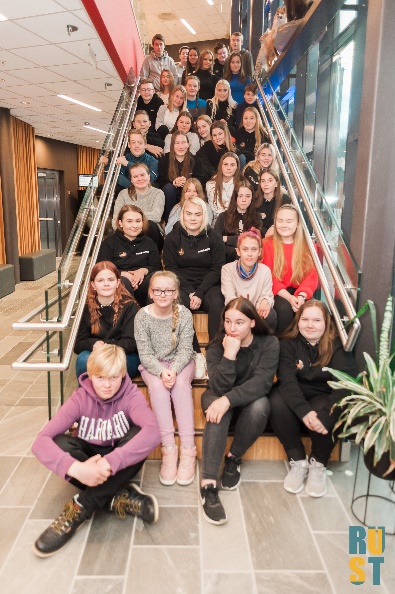 Prøv sjøl-fondet – status og nye søknaderValg av AU til RUST-konferansen og ordførerturDrivkraft Nord-TromsNy struktur på videregående opplæring i TromsBok- og kulturbussen i Nord-TromsStrategi for unge i Troms15.oktober: Arbeidsgruppemøte RUST-konferansen25.-26.oktober: RUST-konferansen Dag 1: Workshop Stedsutvikling med NODADag 2: Skolering av ungdomsrådNOVEMBER1.november: Møte om mulig forskningsprosjekt på ungdomssatsingaBerit Fjellberg og lise Jakobsen møtte Hile Bjørnå, UiT.1.november: Møte i Styringsgruppa HoppIDE del BRamona S. Thomassen deltok21.november: Møte om IKT fag på Nord-Troms videregående, skolested NordreisaØyvind Evanger, Ramona S Thomassen, Anne E L. Henriksen og Lise Jakobsen deltok.26.-27.november: Ordførertur og fellesmøte i Nordreisa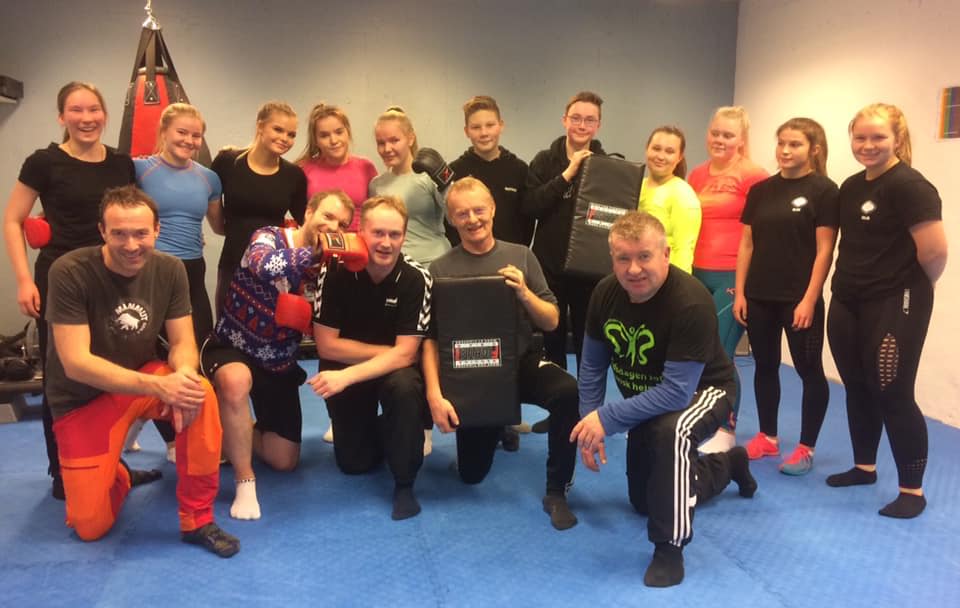 ActionBound, kickboxing og biljardPrøv sjøl-fondet – nye søknader fra ungdomsbedrifterNy struktur for yrkesfag i TromsFra politisk fravær til godkjenning som samfunnsfagStrategi for unge i Troms – innspill til handlingsplan29.-30-november: Troms-konferansenLise Jakobsen deltokDESEMBERNyhetsbrev Nord-Troms regionråd med siste nytt fra ordførere, Nord-Troms studiesenter og RUST sendt til samarbeidspartnere og interessenterTILDELINGER I PRØV SJØL-FONDETFredrik Hansen – arrangement StorslettLAN: Kr. 10 000,-Karoline Olaussen – etablering av klesmerke: Kr. 3000,-Oskar E Johansen – geitekillinger: Kr. 5000,-Vilde K Johansson – livredningskurs: Kr. 1000,-Vilma Johansson - fotokurs: Kr. 1000,-Christopher Lilleng Davidsen – fiskebåt: Kr. 5000,-Charlotte Holmgren – seminar om kroppspress: Kr. 10 000,-Christer Vangen – dronefilm: Kr. 1000,-Ferskfisk UB – Kr. 5000,-UB Fiskehandel – Kr. 3000,-Arctic Culture UB – Kr. 2000,-Handcraft UB – Kr. 1000,-ANNETPresentasjon av alle representantene på Instagram og Facebook med korte spørsmål og svar om hvordan det er å være ungdom og Nord-Troms og delta ungdomsråd og RUST.Nord-Troms portalen har fått en ansiktsløfting og innholdet er oppdatert, men det jobbes videre med innholdet på RUST-siden - tilgjengelige årsrapporter og flere bilder av det vi gjør. Lise JakobsenVedtatt i Nord-Troms ungdomsråd 14.januar 2019